Революция в России. Задание на 13 мая. Срок выполнения 18 мая.Тема: Революция в России.План:                                                                                                                                    1.Февральская революция 1917 года.                                                                          2.Великая Октябрьская социалистическая революция. Формирование советского государства.                                                1.В Феврале 1917 года произошла революция в Российской империи. Причины:1.Неудачи и усталость от Первой мировой войны.2.Снижение авторитета Николая 2.Кризис власти в стране .3.Продовольственная проблема.Движущие силы: рабочий класс, крестьянство, либеральная буржуазия, демократические слои населения, интеллигенция, студенчество, служащие, представители угнетенных народов, армия.                                                                   Ход событий:                                                                                                                  Февраль: забастовки и демонстрации петроградских рабочих, вызванные недовольством экономическим положением, продовольственными трудностями, войной. 14.02 - открытие сессии Государственной Думы. Родзянко и Милюков(лидеры думских фракций) проявляют осторожность в критике самодержавия. Прогрессисты и меньшевики форсируют противостояние с правительством. Итог: сделан вывод о необходимости смены правительства. 20-21.02 - император колеблется, обсуждает вопрос об ответственности министерства, собирается в Думу, но неожиданно уезжает в ставку на фронт.                                                                                                                                  23.02 - стихийный революционный взрыв - начало революции.                                     24-25.02 - стачки перерастают во всеобщую забастовку. Войска держат себя нейтрально. Приказа стрелять нет. 26.02 - стычки с полицией перерастают в бои с войсками. 27.02 - всеобщая забастовка переходит в вооруженное восстание. Начался переход войск на сторону восставших. Восставшие занимают важнейшие стратегические пункты города и правительственные здания. В этот же день царь прерывает сессию Думы. Восставшие приходят к Таврическому дворцу. Авторитет Думы в народе был высок. Дума оказалась центром революции. Депутаты думы создают временный комитет Государственной Думы, а рабочие и солдаты формируют Петроградский совет рабочих и солдатских депутатов.                                                                      28.02 - министры и высшие сановники арестованы. Родзянко соглашается взять власть в руки временного комитета Думы. Вооруженное восстание победило. 2.03 - отречение Николая II от престола 3.03 - великий князь Михаил Александрович отрекается от престола. Фактически в стране устанавливается республиканский строй. Март: революция побеждает по всей стране.Итоги революции:1. отречение Николая 2.2.Образование двоевластия: Временное правительство-образовано временным комитетом Думы и Петросовет.Временное правительство представляло интересы буржуазии, а Петросовет-рабочих и солдат.Мероприятия Временного правительства и состав:Председателем Временного правительства и одновременно министром внутренних дел стал крупный помещик, председатель Всероссийского земского союза, кадет, князь Г.Е. Львов, министрами: иностранных дел - лидер кадетской партии П.Н. Милюков, военным и морским - лидер партии октябристов А.И. Гучков, торговли и промышленности - крупный фабрикант, прогрессист, А.И. Коновалов, путей сообщения - "левый" кадет Н.В. Некрасов, народного просвещения - близкий к кадетам, профессор права А.А. Мануйлов, земледелия - земский врач, кадет, А.И. Шингарев, юстиции - трудовик (с 3 марта эсер, единственный социалист в правительстве) А.Ф. Керенский, по делам Финляндии - кадет В.И. Родичев, обер-прокурором Св. Синода - октябрист В.Н. Львов, государственным контролером - октябрист И.В. Годнев. Таким образом, 7 министерских постов, причем наиболее важных, оказалась в руках кадетов, 3 министерских поста получили октябристы и 2 представители других партий. Это был "звездный час" кадетов, которые на короткое время (на два месяца) оказались у власти. Вступление в должность министров Временного правительства происходило в течение 3-5 марта. Временное правительство объявило себя на переходный период (до созыва Учредительного собрания) верховной законодательной и исполнительной власти в стране.2.3 марта была обнародована и программа деятельности Временного правительства, согласованная с Петроградским советом:1) полная и немедленная амнистия по всем политическим и религиозным делам; 2) свобода слова, печати, собраний и стачек; 3) отмена всех сословных, вероисповедных и национальных ограничений; 4) немедленная под готовка к выборам на началах всеобщего, равного, тайного и прямого голосования в Учредительное собрание; 5) замена полиции народной милицией с выборным начальством, подчиненным органам местного само управления; 6) выборы в органы местного самоуправления; 7) неразоружение и невывод из Петрограда воинских частей, принимавших участие в восстании 27 февраля; и 8) предоставление солдатам гражданских прав. Программа закладывала широкие основы конституционализма и демократии в стране. Но правительство не решило основной вопрос-вопрос о войне. В апреле оно объявило о продолжении участия России в Первой мировой. Правительство теряет свой авторитет и усиливается Петросовет.Деятельность Петросовета.                                                                                              Членами совета могли быть только представители социалистических партий. В состав Исполкома вошли 15 человек. Руководители: председатель — Н. С. Чхеидзе, товарищи председателя — меньшевик М. И. Скобелев и эсер А. Ф. Керенский (все трое члены IV Государственной думы).                                         Приказ № 1 — документ, изданный Петроградским советом поздно вечером 1 марта (14 марта) 1917 во время Февральской революции, до отречения императора Николая II. Всего в приказе было 7 пунктов. Главное заключалось в том, что в русской армии, сражавшейся на фронтах, отменили единоначалие. А, по сути, воинскую дисциплину. Солдат перестал подчиняться офицеру, у которого к тому же отняли право распоряжаться и даже иметь оружие. Вся власть в армии перешла к солдатским выборным комитетам. А эти комитеты подчинялись Петросовету. Петросовет усиливался. Против Временного правительства были демонстрации солдат в июне и в июле 1917.Основное требование-прекращение войны. В июле большевики ушли в подполье,  в августе Ленин, приехавший в Россию в апреле 1917 года, на 6 съезде РСДРП(б) объявил о том, что большевики будут готовить вооружённое восстание с целью свержения Временного правительства. " ВСЯ ВЛАСТЬ СОВЕТАМ! "главный политический лозунг большевистской партии в период подготовки и проведения Великой Октябрьской социалистической революции. Выдвинут в Апрельских тезисах В. И. Ленина (эту статью Ленин написал сразу после приезда в Петроград). Содержание лозунга в период мирного развития революции (с апреля по июнь 1917): ликвидация двоевластия путем перехода всей власти к Советам, создание советского пр-ва из эсеров и меньшевиков.                                                         В августе 1917 состоялся мятеж главнокомандующего русской армией генерала Корнилова. Он выступил против Временного правительства и его председателя Керенского (Керенский возглавил правительство в июле 1917 года). Корнилов считал политику правительства слабой и главной его задачей было установление дисциплины в армии. Страна ещё воевала, а солдаты бежали с фронта.Мятеж Корнилова - мятеж 25-31 августа (7-13 сентября) 1917 верховного главнокомандующего Л. Г. Корнилова с целью установления военной диктатуры в России. Мятеж был подавлен. Большевики объявили себя главными победителями мятежа и вышли из подполья.Большевизация Советов — процесс завоевания РСДРП(б) большинства в Советах во второй половине 1917 года. Процесс протекал особенно активно в течение сентября — октября 1917 года, и сопровождался вытеснением из этих органов эсеров и меньшевиков. Ленин настаивал на вооружённом восстании и на том, чтобы большевики взяли власть в сои руки. В октябре 1917 большевиками был создан ВРК(Военно-революционный комитет)под руководством Троцкого и этот комитет начал готовить революцию.Октябрьское вооружённое восстание в Петрограде—восстание 24—26 октября (6—8 ноября) 1917 года под руководством большевистской партии, осуществленное силами Красной гвардии, солдат Петроградского гарнизона и матросов Балтийского флота. Непосредственное руководство восстанием осуществлял Военно-революционный комитет Петроградского Совета. В результате восстания было свергнуто Временное правительство и установлена власть Советов.Второй Всероссийский съезд Советов рабочих и солдатских депутатов. состоялся 25—27 октября (7—9 ноября) 1917 в Смольном в Петрограде, сыграл всемирно-историческую роль и открыл эру социалистической революции. Опираясь на волю большинства рабочих, солдат и крестьян, на совершившееся в Петрограде победоносное восстание рабочих и гарнизона, съезд взял власть в России в свои руки. Для управления страной съезд образовал Рабоче-крестьянское Советское Временное правительство во главе с В. И. Лениным. Это правительство назвали Советом народных комиссаров. Съезд передал власть на местах Советам рабочих, солдатских и крестьянских депутатов. Съезд принял Декрет о мире, Декрет о земле и другие постановления и обращения.Первые декреты советской власти. Через 2 часа после ареста Временного правительства II Всероссийский съезд Советов ратифицировал два основных декрета — “Декрет о мире” и “Декрет о земле”. Согласно первому декрету всем воюющим странам предлагалось начать переговоры о мире, справедливом и демократическом. Предполагалась отмена тайной дипломатии, опубликование секретных договоров. Мир следовало заключить без аннексий и контрибуций. Все союзники России отказались рассматривать эти предложения.                                                                   “Декрет о земле”. Земля конфисковывалась у помещиков  и передавалась не крестьянам, а советам на местах.                                    Деятельность Совета народных комиссаров(Совнарком).Председатель- В. И. Ленин, народный комиссар по внутренним делам − А. И. Рыков, земледелия − В. П. Милютин, труда − А. Г. Шляпников, по военным и морским делам комитет в составе: В. А. Антонов-Овсеенко, Н. В. Крыленко, П. Е. Дыбенко, по делам торговли и  промышленности − В. П. Ногин, народного просвещения − А. В. Луначарский, финансов − И. И. Скворцов-Степанов, иностранных дел − Л. Д. Бронштейн (Троцкий), юстиции − Г. И. Оппоков (Ломов), продовольствия − И. А.  Теодорович, почт и телеграфа − Н. П. Глебов-Авилов, по делам национальностей − И. В. Джугашвили (Сталин). Избран новый состав ВЦИК (из 101 его члена 62 являлись большевиками, 29 − левыми эсерами, 6 − меньшевиками-интернационалистами) во главе с Л. Б. Каменевым, а с 8 ноября (после отставки Каменева) − Я. М. Свердловым.Формирование Советского государства. После прихода к власти большевики упразднили старые государственные структуры: Государственный совет, канцелярию Государственной думы и Временного правительства, Сенат и другие правительственные учреждения. Одновременно создавались новые органы власти.                                                           14 ноября 1917 г. СНК утвердил «Положение о рабочем контроле», которое устанавливало рабочий контроль во всех промышленных, торговых, банковских, сельскохозяйственных и других предприятиях. Его могли осуществлять различные организации рабочих: контрольно-хозяйственные комиссии, фабзавкомы  (фабрично-заводские комитеты), специальные органы контроля, составленные из выбранных представителей рабочих и технического персонала предприятия и т. д. Органы рабочего контроля устанавливали контроль над производством и распределением продуктов, за расходованием денежных средств предприятий. Они активно вмешивались в вопросы найма и увольнения рабочих, в сферу управления производством.Провозгласив принцип «Кто не работает, тот не ест!», новая власть заявила о переходе к бесплатному распределению жилья, бесплатному образованию и здравоохранению. Она объявила о национализации(переход из частных рук государству)основных средств производства, банковско-финансовых структур, т. е. огосударствлении промышленности и финансов. Для руководства социалистическими преобразованиями в экономике 2 декабря 1917 г. был создан Высший совет народного хозяйства (ВСНХ). Он должен был подготовить переход от рабочего контроля к непосредственному управлению хозяйством на основе национализации промышленности, транспорта, банков. ВСНХ возглавил Н. Осинский (В. В. Оболенский). 14 декабря 1917 г. правительство подписало первый декрет о национализации ряда крупных казенных и капиталистических предприятий. В декабре 1917 г. − марте 1918 г. в руки государства перешло более 800 предприятий. 14 декабря 1917 г. была проведена национализация кредитной системы, которая сопровождалась обобществлением акционерных капиталов и крупных вкладов буржуазии. Созданный единый народный банк Российской Республики объединил ранее существовавшие государственные, акционерные и частные банки. Одновременно СНК ввел монополию на внешнюю торговлю, аннулировал иностранные займы, заключенные царским и буржуазным Временным правительством.3 ноября 1917 г. была опубликована «Декларация прав народов России», провозгласившая равенство и суверенность народов России, их право на свободное самоопределение вплоть до отделения и образования самостоятельных государств, отмену всех национальных и национально-религиозных привилегий и ограничений. Из документа (Декларация прав народов России, 1917 г., ноября 2): Октябрьская революция рабочих и крестьян началась под общим знаменем раскрепощения.        …Первый съезд Советов в июне этого года провозгласил право народов России на свободное самоопределение.  Второй съезд Советов в октябре этого года подтвердил это неотъемлемое право народов России более решительно и определенно.                                         Исполняя волю этих съездов, Совет Народных Комиссаров решил положить в основу своей деятельности по вопросу о национальностях России следующие начала:    1) Равенство и суверенность народов России.         2) Право народов России на свободное самоопределение вплоть до отделения и образования самостоятельного государства.                                      3) Отмена всех и всяких национальных и национально-религиозных привилегий и ограничений.     4) Свободное развитие национальных меньшинств и этнографических групп, населяющих территорию России.     Вытекающие отсюда конкретные декреты будут выработаны немедленно после конструирования Комиссии по делам национальностей.Именем Республики Российской Народный комиссар по делам национальностей Иосиф Джугашвили /Сталин/.Председатель Совета Народных Комиссаров В. Ульянов /Ленин/.В социальной сфере были произведены важные преобразования:                                 введен 8-часовой рабочий день, приняты меры по охране труда, социальному обеспечению, страхованию и др. Отменялись сословия и чины. Женщины уравнивались в правах с мужчинами.                                                                       Декретом СНК от 23 января 1918 г. «Об отделении церкви от государства и школы от церкви» религия была объявлена частным делом граждан. Школа становилась светской.                                                                                                         Основной проблемой советской власти стала продовольственная. Весной 1918 года был голод. Землю только конфисковали и плохо была налажена работа на земле. В мае 1918 вышел декрет СНК О ПРОДРАЗВЁРСТКЕ.Продовольственная развёрстка-это принудительное изъятие продуктов у крестьян рабочими вооружёнными отрядами. Крестьяне начали прятать продукты и убивать продотрядников. Страна начинает скатываться к Гражданской войне.Задание: выполнить хронологическую таблицу.                                                             Тема: Революция в России.План:                                                                                                                                    1.Февральская революция 1917 года.                                                                          2.Великая Октябрьская социалистическая революция. Формирование советского государства.                                                Начинаются сложные темы. Сократила материал насколько возможно. Прошу быть внимательными и читать, и выбирать внимательно основные события.Большое спасибо всем за работу! Я вижу, как вы стараетесь. Молодцы!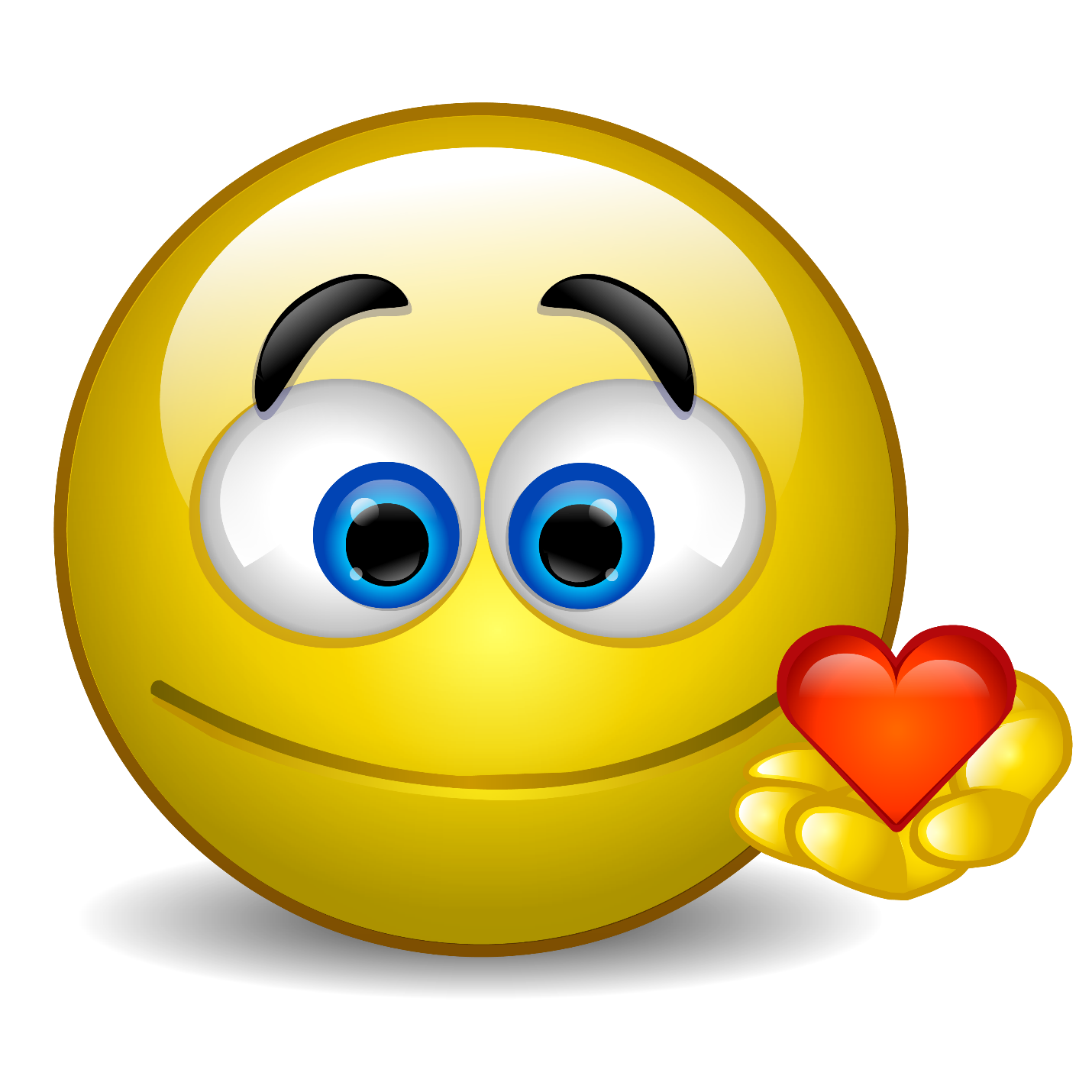 ДатаСодержание события.1917Февральская революция в России.                                                               Этапы революции: 23.02-начало революции. 27.02-вооружённое восстание в Петрограде…и т.д.                                                                                  Результат революции: